Организатор консультационно-практического семинара – ФГАНУ «ВНИМИ»ПРОГРАММА «ПРОТИВОДЕЙСТВИЕ КОРРУПЦИИ: ПРАВОВЫЕ ОСНОВЫ. АНТИКОРРУПЦИОННЫЕ МЕРОПРИЯТИЯ»"25-26 ноября 2021гМосква, 2021г Федеральное государственное автономное научное учреждениЕ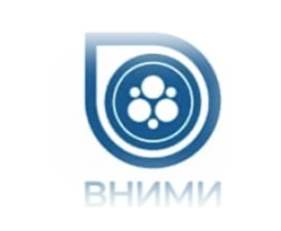 «Всероссийскийнаучно-исследовательский ИНСТИТУТ МОЛОЧНОЙ ПРОМЫШЛЕННОСТИ» (ФГАНУ «ВНИМИ»)программаПРОТИВОДЕЙСТВИЕ КОРРУПЦИИ: ПРАВОВЫЕ ОСНОВЫ. АНТИКОРРУПЦИОННЫЕ МЕРОПРИЯТИЯЦель:Совершенствование знаний лиц, в должностные обязанности которых входит участие в противодействии коррупции. 10.00-11.3025 ноября 2021годаКОРРУПЦИЯ. ПРАВОВЫЕ ОСНОВЫ ПРОТИВОДЕЙСТВИЯ КОРРУПЦИИ В РФ Поляковский Владислав Валерьевич  - юрисконсульт  11.35-13.05АНТИКОРРУПЦИОННЫЕ МЕХАНИЗМЫ ПРИ ЗАКЛЮЧЕНИИ КОНТРАКТА Поляковский Владислав Валерьевич  - юрисконсульт 26 ноября 2021года14.00-14.4515.00-16.30ПРЕДОТВРАЩЕНИЕ, ВЫЯВЛЕНИЕ И УРЕГУЛИРОВАНИЕ КОНФЛИКТА ИНТЕРЕСОВ Поляковский Владислав Валерьевич  - юрисконсульт ОБЯЗАННОСТИ, ЗАПРЕТЫ, ОГРАНИЧЕНИЯ И ПРАВИЛА СЛУЖЕБНОГО ПОВЕДЕНИЯ В УСЛОВИЯХ ПРОТИВОДЕЙСТВИЯ КОРРУПЦИИ. ОСНОВНЫЕ НАПРАВЛЕНИЯ ПРОФИЛАКТИКИ КОРРУПЦИОННОГО ПОВЕДЕНИЯ.ОТВЕТСТВЕННОСТЬ ЗА КОРРУПЦИОННЫЕ ПРАВОНАРУШЕНИЯЮдин Дмитрий Владимирович  - прокурор, старший советник юстиции  16.30-17.15КРУГЛЫЙ СТОЛ. ОТВЕТЫ НА ВОПРОСЫЮдин Дмитрий Владимирович  - прокурор, старший советник юстиции  